SLOVENŠČINA – 6. 5. 2020(2. ura)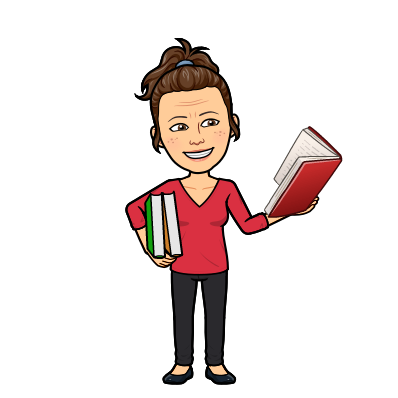 